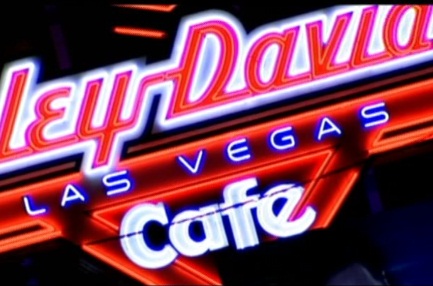 Technikwelten (14)Technikwelten (14)Technikwelten (14)NeonleuchtreklameNeonleuchtreklameNeonleuchtreklameGrundlagen Edelgase: Ergänze die Lücken!Als Edelgase werden die Elemente Helium, Neon, Argon, Krypton, Xenon und Radon bezeichnet. Auf dem Periodensystem sind sie die 8. Hauptgruppe. Diese Gase sind farb- und geruchlos, nicht brennbar und kaum wasserlöslich. Weil die Aussenschale ihrer Atome mit der höchstmöglichen Elektronenzahl besetzt ist, können sie chemisch nahezu keine Verbindungen eingehen. Sir William Ramsay entdeckte zwischen 1894 und 1905 zusammen mit andern Wissenschaftlern die Edelgase. Dafür erhielt er 1904 den Nobelpreis für Chemie. Edelgase finden vor allem Verwendung in der Beleuchtungstechnik, Schweisstechnik und Raumfahrttechnik sowie als Füllgas /Traggas für Ballons.Beantworte die Fragen zur Sequenz «Neonleuchtreklame» Weshalb wird der fertige Entwurf in Originalgrösse ausgedruckt?Er dient als Schablone für die einzelnen Teile.Warum muss man Luft in die Röhren blasen?Damit das Glas nicht einknickt und immer zylinderförmig bleibt.Was passiert, wenn das Glas nicht einwandfrei geformt ist?Es zersplittert.Mit welcher Farbe leuchtet ionisiertes Neon?In Rottönen.Wie erhält man andere Farben? Argon mit einer geringen Menge Quecksilber mischen.Wenn Elektronen durch das Gasgemisch strömen, verdampft das Quecksilber und gibt unsichtbares UV-Licht ab. Innen sind die Röhren mit Leuchtstoff beschichtet, welcher dem unsichtbaren Licht die Farbe gibt.Weshalb programmiert man die Leuchtröhren?Die Abfolge des Aufleuchtens kann den Werbeeffekt 
steigern.Welche Arbeiten sind auf dem Metallschild notwendig?Aluminiumbefestigungen anbringen und verkabelnFarbe auf das Metallschild sprayen